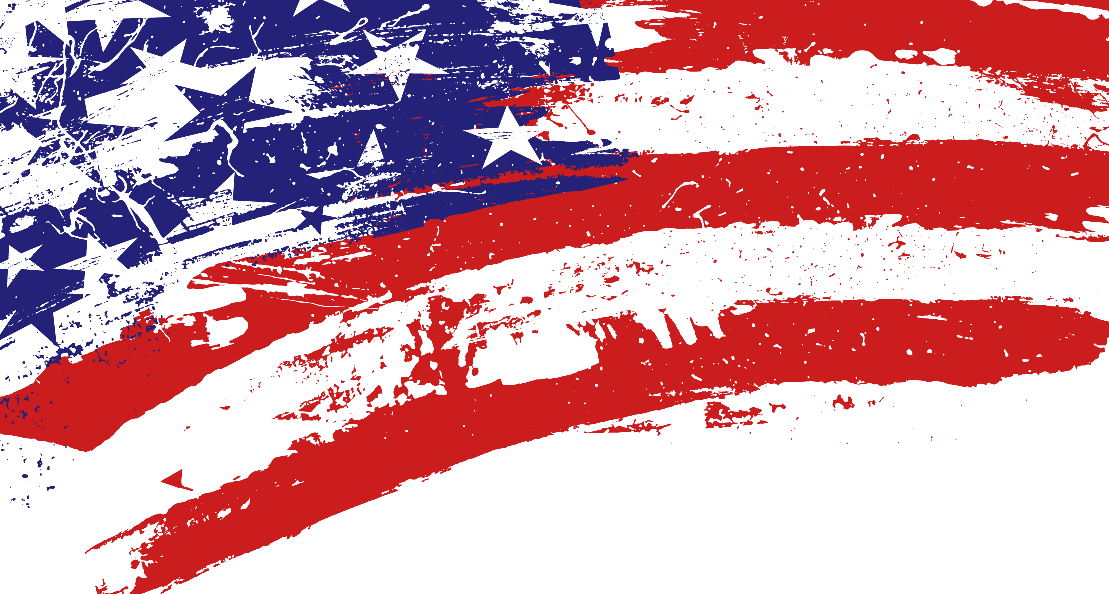 Early Voting for the 05/28/24 Primary Runoff Electionwill only be on the 2nd floor of the Annex II Building in theElection Administrator’s Office located at 155 N. Cass; Centerville, TXFor one week only:(Extended Hours) Monday, 05/20/24 – Friday, 05/24/24, 7:00 AM – 7:00 PMWe will be open during lunch on all voting days.Make sure to bring your required Photo ID that is not expired more than 4 years.